CBDC – TFICharacter Building KewarganegaraanMELAKUKAN KEGIATAN PEDULI LINGKUNGAN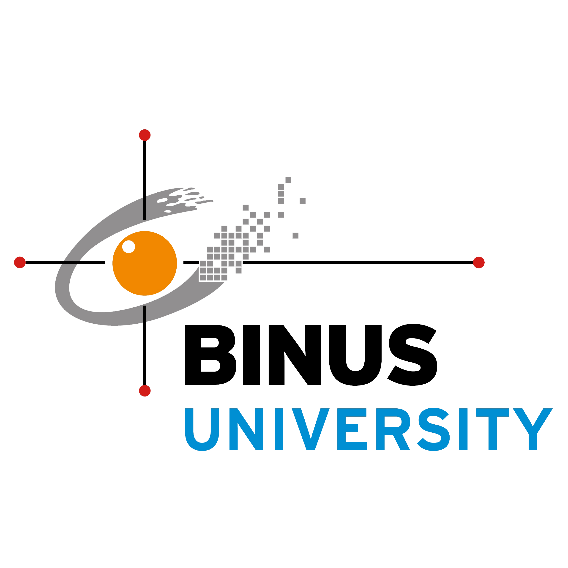 Mewujudkan Rasa Kepedulian Aktif Sebagai Warga Indonesia Dengan Melakukan Kegiatan Daur UlangIdentitas KelompokLJ01BINUS UNIVERSITY2016HALAMAN PENGESAHAN PROPOSALProject Luar Kelas Character Building KewarganegaraanJudul Project			: Mewujudkan Rasa Kepedulian Aktif Sebagai Warga Indonesia Dengan Melakukan Kegiatan Daur UlangLokasi Project			: Depot Daur Ulang Yayasan Buddha Tzu ChiNama anggota kelompok	:Alvian HartantoClarissa Audrey KensonFavian RahmansademarvivatFelix WenalvinIrfan AmrilKathon PralambangMata kuliah			: Character Building PancasilaKelas				: LJ01Dosen				: Yuliana Tan YulieJakarta, 20 Oktober 2016Mengetahui,       Ketua Kelompok		   Dosen CB Pancasila(…………………….…….) (…………….……………….)DAFTAR ISIBAB IPENDAHULUANLatar BelakangPada zaman ini, tidak bisa kita pungkiri lagi bahwa sampah adalah salah satu masalah terbesar bagi Indonesia, khususnya Jakarta. Ibu kota Indonesia ini sering dilanda musibah banjir yang penyebab utamanya adalah karena sampah yang menumpuk di saluran-saluran air. Salah satu jenis sampah yang sangat sulit diuraikan adalah sampah plastik. Sampah plastik membutuhkan waktu yang sangat lama agar dapat diuraikan oleh tanah. maka dari itu, kelompok kami memilih untuk melakukan kegiatan daur ulang sampah plastik.PermasalahanKurangnya kesadaran masyarakat untuk mendaur ulang sampah plastik, karena jika sampah plastik dibiarkan begitu saja maka akan membutuhkan waktu yang lama sampai sampah plastik tersebut terurai oleh tanah, dan juga apabila sampah plastik dimusnakan dengan cara dibakar akan menimbulkan polusi udara yang menjadi musuh serius bagi kelestarian hidup dan kesehatan manusia, sekaligus memenuhi tugas project luar kelas di mata kuliah Character Building Kewarganegaraan.Rencana KegiatanUntuk mengatasi masalah diatas, kami telah merencanakan kegiatan praktek pemilahan sampah, pembelajaran tentang 5R (Rethink, Reduce, Repair, Reuse dan Recycle) dan melakukan kegiatan peduli lingkungan.BAB IIMETODE KEGIATANPEMBUKAANPerkenalan Diri; memperkenalkan diri.Penjelasan Dasar; mengikuti penjelasan dasar mengenai cara pemilahan sampah dan daur ulang sampah.ACARAPemilahan sampah; kami membantu para relawan untuk pemilahan sampah - sampah seperti plastik, kaleng, kertas, dan bahan - bahan lain yang dapat didaur ulang.PENUTUPEvaluasi; merevisi manfaat positif  yang didapat (nilai dan norma) dari rangkaian kegiatan yang diikuti, dan kontribusi yang telah dilakukan sebagai warga negara yang baik.BAB IIIKONSEPAcara kami memiliki konsep yang berdasarkan pada Rasa Peduli Terhadap Lingkungan. Lingkungan dalam kehidupan sosial atau masyarakat merupakan sumber daya dalam kehidupan sehari-hari. Lingkungan memiliki nilai-nilai yang penting harus dipahami dan diketahui banyak orang. Lingkungan memiliki fungsi dan keuntungannya untuk orang banyak, dengan menjaga lingkungan dengan baik dengan sikap dan kesadaran kita lingkungan juga memberikan hubungan timbal balik terhadap masyarakat sekitar. Kepedulian dengan lingkungan sekitar mempunyai manfaat positif yang besar untuk masyarakat. Salah satu kegiatan yang sangat bermanfaat untuk lingkungan adalah program daur ulang dan ini adalah kegiatan utama kelompok kami untuk membantu lingkungan dan masyarakat. Mengapa daur ulang? Karena daur ulang memiliki banyak manfaat. Konsep yang kami pegang berdasarkan pada 5R yaitu memikirkan kembali apakah benda yang kami gunakan dapat menjadi limbah (Rethink), mengurangi pemakaian barang barang yang sulit didaur ulang (Reduce), memperbaiki barang agar dapat digunakan kembali (Repair), menggunakan kembali barang yang masih bisa berfungsi (Reuse), mendaur ulang bahan - bahan yang dapat didaur ulang menjadi produk yang bermanfaat (Recycle). dimanfaat utama nya adalah mengurangi limbah (Reduce), memanfaatkan limbah untuk menciptakan produk (Recycle) yang dapat digunakan kembali (Reuse) untuk menggantikan produk sejenis. Karena alasan tersebut kelompok kami memilih kegiatan ini sebagai fokus utama dari PLK (Pembelajaran Luar Kelas) kami.REFERENSISumber Internet : http://debymeitiasandy.blogspot.co.id/2013/03/nilai-nilai-lingkungan-tugas-2.html Diakses pada:  21:15 WIB, 12 - 03 - 2017.NIMNAMAJABATAN2001538401Alvian HartantoKetua2001539386Clarissa Audrey KensonSekretaris2001612771Favian RahmansademarvivatAnggota2001Felix WenalvinAnggota2001Irfan AmrilAnggota2001613130Kathon PralambangAnggota